INSTRUCCIONES:Desarrollar un trabajo escrito sobre la literatura del siglo de oro considerando como guía la rúbrica.El trabajo será individual.Como tema debe considerar el autor asignado a su grupo. Por ejemplo: si al grupo 1 le correspondió Miguel de Cervantes y Saavedra, usted, de manera individual, debe realizar el trabajo de ese autor.Si hubiese un alumno que no tenga un autor asignado. Debe realizar su trabajo del autor  TIRSO DE MOLINA.A continuación, revise la siguiente rúbrica, la cual se aplicará para la revisar su trabajo escrito.PRESENTA TU TRABAJO ESCRITO AQUÍ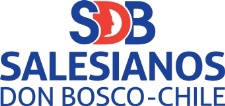 Colegio Técnico Industrial Don BoscoDepartamento de Lenguaje y Comunicación - Salesianos Antofagasta“Buenos cristianos y honestos ciudadanos”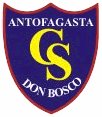 TALLER EVALUADOTERCERO MEDIO2020                                                            Nombre del Profesor a cargo del nivel:     Gicela Hidalgo RojasNombre del Profesor a cargo del nivel:     Gicela Hidalgo RojasNombre del Profesor a cargo del nivel:     Gicela Hidalgo RojasUnidadContenidoObjetivoObjetivoObjetivoObjetivoLiteratura: Siglo de oro.Vida y obra de autores pertenecientes a la literatura del siglo de oro.Explicar la vida y obras de autores del siglo de oro. (En relación a las obras, las temáticas, técnicas y personajes) a través de un trabajo escrito.Sintetizar la temática principal de una obra literaria, de acuerdo al autor asignado, a través de la enumeración de acontecimientos.Explicar la vida y obras de autores del siglo de oro. (En relación a las obras, las temáticas, técnicas y personajes) a través de un trabajo escrito.Sintetizar la temática principal de una obra literaria, de acuerdo al autor asignado, a través de la enumeración de acontecimientos.Explicar la vida y obras de autores del siglo de oro. (En relación a las obras, las temáticas, técnicas y personajes) a través de un trabajo escrito.Sintetizar la temática principal de una obra literaria, de acuerdo al autor asignado, a través de la enumeración de acontecimientos.Explicar la vida y obras de autores del siglo de oro. (En relación a las obras, las temáticas, técnicas y personajes) a través de un trabajo escrito.Sintetizar la temática principal de una obra literaria, de acuerdo al autor asignado, a través de la enumeración de acontecimientos.Entrega de tallerMartes 24 de marzoMartes 24 de marzoMartes 24 de marzoMartes 24 de marzoMartes 24 de marzoFormato de entregaPresencial: Martes 24 de marzo de 09:00 a 13:00 (Biblioteca del colegio)Plataforma online: Martes 24 de marzo hasta las 23:59 hrs. (www.donboscoantofagasta.cl)Presencial: Martes 24 de marzo de 09:00 a 13:00 (Biblioteca del colegio)Plataforma online: Martes 24 de marzo hasta las 23:59 hrs. (www.donboscoantofagasta.cl)Presencial: Martes 24 de marzo de 09:00 a 13:00 (Biblioteca del colegio)Plataforma online: Martes 24 de marzo hasta las 23:59 hrs. (www.donboscoantofagasta.cl)Presencial: Martes 24 de marzo de 09:00 a 13:00 (Biblioteca del colegio)Plataforma online: Martes 24 de marzo hasta las 23:59 hrs. (www.donboscoantofagasta.cl)Presencial: Martes 24 de marzo de 09:00 a 13:00 (Biblioteca del colegio)Plataforma online: Martes 24 de marzo hasta las 23:59 hrs. (www.donboscoantofagasta.cl)Correo de consulta de contenidos o tallerghidalgo@donboscoantofagasta.cl ghidalgo@donboscoantofagasta.cl ghidalgo@donboscoantofagasta.cl ghidalgo@donboscoantofagasta.cl ghidalgo@donboscoantofagasta.cl  Lectura mensual“Un mundo feliz” Aldous Huxley“Un mundo feliz” Aldous Huxley“Un mundo feliz” Aldous HuxleyEvaluación del libroSemana del 13 al 17 de abrilSemana del 13 al 17 de abrilSemana del 13 al 17 de abril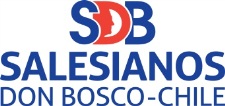 Colegio Técnico Industrial Don BoscoDepartamento de Lenguaje y Comunicación - Salesianos Antofagasta“Buenos cristianos y honrados ciudadano”RÚBRICA DE EVALUACIÓN DE TRABAJO ESCRITONombre Nombre Nombre Nombre Curso:Curso:Curso:Fecha:Fecha:Nombre del profesor: Gicela Hidalgo RojasNombre del profesor: Gicela Hidalgo RojasPuntaje ideal33Puntaje obtenidoNotaNotaUnidad : Literatura del siglo de oroHabilidades: - Analizar.               Inferir- Interpretar.             CrearHabilidades: - Analizar.               Inferir- Interpretar.             CrearObjetivo: Explicar la vida y obras de autores del siglo de oro. (En relación a las obras, las temáticas, técnicas y personajes) a través de un trabajo escrito.Sintetizar la temática principal de una obra literaria, de acuerdo al autor asignado, a través de la enumeración de acontecimientos.Objetivo: Explicar la vida y obras de autores del siglo de oro. (En relación a las obras, las temáticas, técnicas y personajes) a través de un trabajo escrito.Sintetizar la temática principal de una obra literaria, de acuerdo al autor asignado, a través de la enumeración de acontecimientos.Objetivo: Explicar la vida y obras de autores del siglo de oro. (En relación a las obras, las temáticas, técnicas y personajes) a través de un trabajo escrito.Sintetizar la temática principal de una obra literaria, de acuerdo al autor asignado, a través de la enumeración de acontecimientos.Objetivo: Explicar la vida y obras de autores del siglo de oro. (En relación a las obras, las temáticas, técnicas y personajes) a través de un trabajo escrito.Sintetizar la temática principal de una obra literaria, de acuerdo al autor asignado, a través de la enumeración de acontecimientos.Objetivo: Explicar la vida y obras de autores del siglo de oro. (En relación a las obras, las temáticas, técnicas y personajes) a través de un trabajo escrito.Sintetizar la temática principal de una obra literaria, de acuerdo al autor asignado, a través de la enumeración de acontecimientos.Objetivo: Explicar la vida y obras de autores del siglo de oro. (En relación a las obras, las temáticas, técnicas y personajes) a través de un trabajo escrito.Sintetizar la temática principal de una obra literaria, de acuerdo al autor asignado, a través de la enumeración de acontecimientos.CriteriosPuntajeIntroducción:-Contesta a las preguntas básicas: qué, Cómo, por qué -Posee como mínimo tres párrafos. -Posee objetivos y metodología de trabajo.Cumple con todos los criterios solicitados para la introducción. (3 puntos)Cumple con solo 2 de los criterios solicitados. (2 puntos)Cumple con solo un elemento de los solicitados. (1 punto)Desarrollo de los contenidosMenciona año de nacimiento y muerte del autor de la época.Explica  4 elementos relevantes de la vida del autor designado.(6 puntos)Cumple con 4 o 5 elementos solicitados.(4 puntos)Cumple con 3 o 2 elementos solicitados. (2 puntos)Cumple con 1 elemento solicitado. (1 puntos)Desarrollo de los contenidosExplica técnicas, temáticas y tipos de personajes de una obra de la época, según el autor asignado. (6 puntos) Explica solo 2 elementos solicitados. 4 puntos)Explica solo 1 elemento solicitado. (2 puntos)Explica 1 elemento, pero de manera incompleta.(1 punto)Desarrollo de los contenidosSintetiza una obra, del autor designado, a través de la enumeración de al menos 10 acontecimientos.(5 puntos)Sintetiza una obra, del autor designado, a través de la enumeración de 9 a 8 acontecimientos.(4 puntos)Sintetiza una obra, del autor designado, a través de la enumeración de 7, 6 o 5 acontecimientos (3 puntos)               Sintetiza una obra, del autor designado, a través de la enumeración 4 a 1 acontecimiento (1 punto)-Coherencia (los párrafos deben hablar de un mismo tema) -Cohesión (Correcto uso de conectores)Presenta los dos criterios requeridos(3 puntos).Presenta un solo criterio.  (2 puntos).Presenta un criterio incompleto.(1 punto).OrtografíaEl trabajo, solo, posee  dos faltas ortográficas.(3 puntos)El trabajo, solo, posee  3 faltas ortográficos.(2 puntos)El trabajo, solo, posee s 4 faltas ortográficos.(1 puntos)Conclusión- Se sintetiza el trabajo expuesto - Posee como mínimo tres párrafos. -(4 puntos).Se observa 1 criterio. (2 puntos)		                                             Presentan un elemento incompleto.(1 punto).Formato:-Tamaño de letra 12.-Diseño de página: tamaño carta -Alineado justificado.Presenta los tres criterios requeridos.(3 puntos)	Presenta dos de los criterios solicitados.(2 puntos)Presenta uno de los criterios solicitados.(1 punto)Puntaje  total:Colegio Técnico Industrial Don BoscoDepartamento de Lenguaje y Comunicación - Salesianos Antofagasta“Buenos cristianos y honestos ciudadanos”TRABAJO ESCRITO